ҠАРАР                                                                                   РЕШЕНИЕО внесении изменений в решение Совета сельского поселения Первомайский сельсовет муниципального района Благоварский район Республики Башкортостан от 07.12.2018 № 56-371 «О внесении изменений в Правила землепользования и застройки населенных пунктов сельского поселения Первомайский сельсовет муниципального района Благоварский район Республики Башкортостан, утвержденные решением Совета сельского поселения Первомайский сельсовет муниципального района Благоварский район Республики Башкортостан от 20.03.2014 № 36»                     (с изменениями от 21.12.2020, 03.08.2021, 28.12.2021, 09.06.2022, 16.11.2022, 25.11.2022, 17.02.2023)В соответствии со ст. 24 Градостроительного кодекса Российской Федерации, ст. 66 Федерального закона от 06 октября 2003 года № 131-ФЗ «Об общих принципах организации местного самоуправления в Российской Федерации», Постановлением Правительства Республики Башкортостан от 08 апреля 2022 года № 144 «Об особенностях градостроительной деятельности в Республике Башкортостан в 2022 и 2023 годах», Совет сельского поселения Первомайский сельсовет муниципального района Благоварский район Республики Башкортостан решил:Внести в решение Совета сельского поселения Первомайский сельсовет муниципального района Благоварский район Республики Башкортостан от 07.12.2018 № 56-371 «О внесении изменений в Правила землепользования и застройки населенных пунктов сельского поселения Первомайский сельсовет муниципального района Благоварский район Республики Башкортостан, утвержденные решением Совета сельского поселения Первомайский сельсовет муниципального района Благоварский район Республики Башкортостан от 20.03.2014 № 36» (новая редакция)                            (с изменениями от 21.12.2020, 03.08.2021, 28.12.2021, 09.06.2022, 16.11.2022, 25.11.2022, 17.02.2023), следующие изменения:в таблице 2 «Виды разрешенного использования земельных участков и объектов капитального строительства по территориальным зонам территории сельского поселения Первомайский сельсовет муниципального района Благоварский район Республики Башкортостан в п/п. 1 код вида по классификатору 2.1.1 «Малоэтажная многоквартирная жилая застройка» изложить в следующей редакции:2. Контроль за исполнением решения возложить на специалиста 2 категории администрации сельского поселения Первомайский сельсовет муниципального района Благоварский район Республики Башкортостан Максимову Е.Ю.3. Решение вступает в силу со дня его официального обнародования на информационном стенде в административном здании администрации сельского поселения Первомайский сельсовет муниципального района Благоварский район Республики Башкортостан по адресу: Республика Башкортостан, Благоварский район, с.Первомайский, ул.Ленина, д.4/1.Глава сельского поселения Первомайский сельсовет                                            З.Э.Мозговаяс.Первомайский27.07.2023№ 45-304БАШКОРТОСТАН                                    РЕСПУБЛИКАhЫБЛАГОВАР РАЙОНЫМУНИЦИПАЛЬ РАЙОНЫНЫҢ ПЕРВОМАЙСКИЙ АУЫЛ СОВЕТЫ                               АУЫЛ БИЛӘМӘҺЕ СОВЕТЫ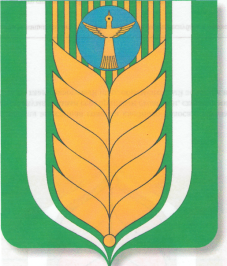 СОВЕТ СЕЛЬСКОГО ПОСЕЛЕНИЯ ПЕРВОМАЙСКИЙ СЕЛЬСОВЕТ                          МУНИЦИПАЛЬНОГО РАЙОНА                        БЛАГОВАРСКИЙ РАЙОНРЕСПУБЛИКИ БАШКОРТОСТАНЛенин урамы, 4\1, Первомайский  ауылы, Благовар районы, Республикаhы Башкортостан, 452742Тел. (34747) 2-91-39, Факс 3-17-30Ленина ул., 4/1,  с.Первомайский, Благоварский район, Республика Башкортостан, 452742Тел. (34747) 2-91-39, Факс 3-17-30Ленина ул., 4/1,  с.Первомайский, Благоварский район, Республика Башкортостан, 452742Тел. (34747) 2-91-39, Факс 3-17-30ИНН 0214000400, КПП 021401001, ОГРН 1020200714885ИНН 0214000400, КПП 021401001, ОГРН 1020200714885ИНН 0214000400, КПП 021401001, ОГРН 1020200714885ИНН 0214000400, КПП 021401001, ОГРН 1020200714885№ п/пкод вида по класси-фикаторуВиды разрешенного использования/Ж-1ОД-1П-1П-2Т-1Р-1Р-2СП-1СП-2С-11Постоянное проживание2.1.1Малоэтажная многоквартирная жилая застройка РР